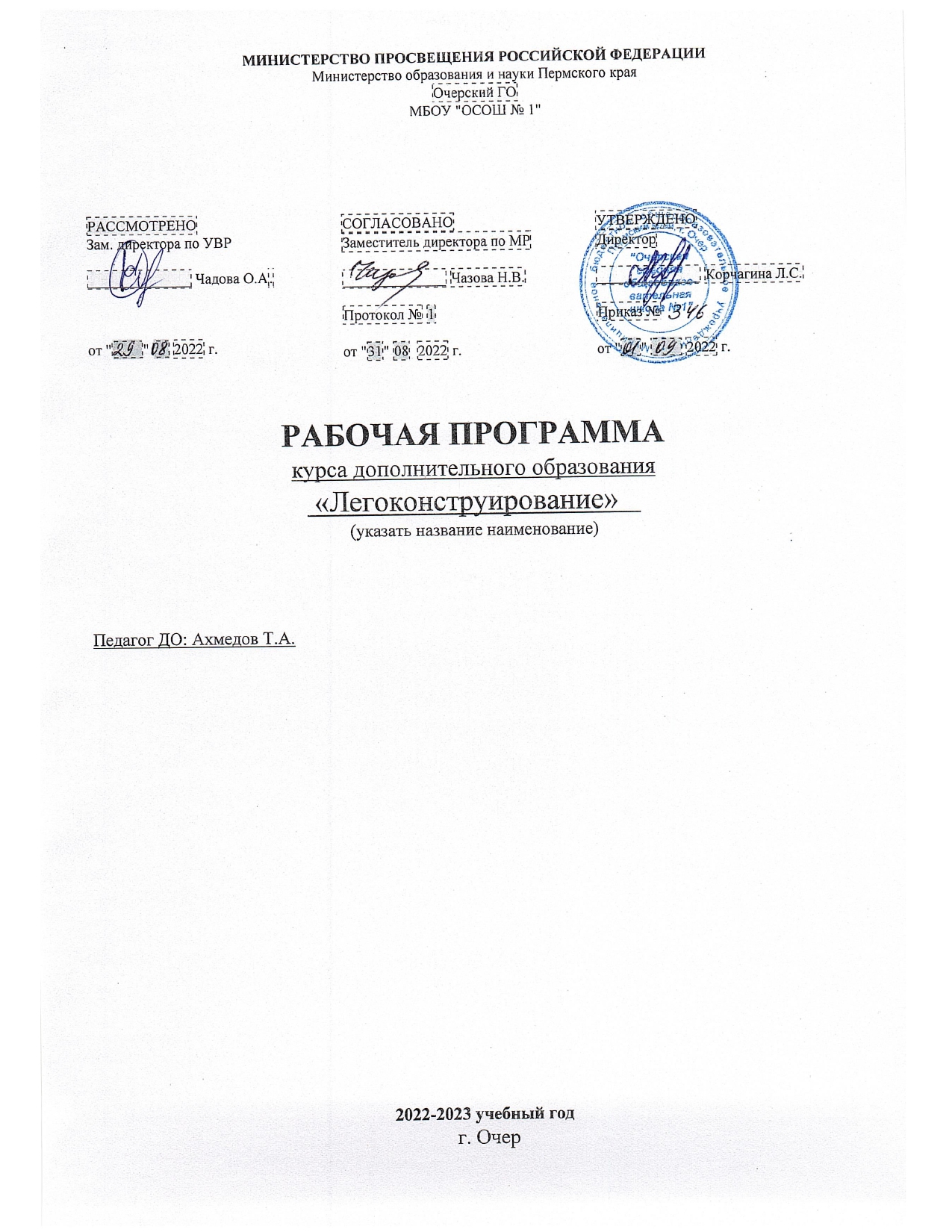 ПОЯСНИТЕЛЬНАЯ ЗАПИСКАПрограмма дополнительного образования «Легоконструирование» составлена в соответствии с Федеральным Законом «Об образовании в Российской Федерации» от 29.12. 2012 г. № 273-ФЗ, Федеральным государственным образовательным стандартом основного общего образования (приказ Минобрнауки РФ от 17.12 2010 г.№ 1897), приказом Министерства образования и науки РФ от 31.12.2015 г. № 1577 « О внесении изменений в федеральный государственный образовательный стандарт основного общего образования, утвержденный приказом Минобрнауки РФ от 17.12.2010 г. № 1897», письмом Минобрнауки РФ «О внеурочной деятельности и реализации дополнительных общеобразовательных программ» от 14.12.2015 г., письмом Минобрнауки РФ «О направлении методических рекомендаций» от 18.08.2017 г. № 09-1672 (приложение: Методические рекомендации по уточнению понятия и содержания внеурочной деятельности в рамках реализации основных общеобразовательных программ, в т.ч. в части проектной деятельности.Актуальность программы заключается в нестандартном подходе к организации внеурочной деятельности общеинтеллектуального направления. Маршрутная система обучения позволяет реализовать личностно- ориентированный подход в образовании, который максимально учитывает индивидуальные способности детей, определяет траекторию саморазвития. Внедрение маршрутной системы образования позволяет создать такие психолого-педагогические условия, которые обеспечивают активное стимулирование обучающихся самоценной образовательной деятельности на основе самообразования, саморазвития, самовыражения.Особенность данной программы заключается в учете индивидуальности каждого ребенка, развитие креативности, навыков практической деятельности, подготовка учащихся к выбору профильного обучения в старших классах.Реализация данной программы направлена на восприятие и моделирование окружающей среды, приобретение навыков конструирования различных объектов и ситуаций.Осуществление обучения детей дает им возможность развить мышление и воспроизвести различные ситуации посредством деталей конструктора «Лего». Обучающиеся самостоятельно моделируют эскизы будущих проектов на сайте Tinkercad, распечатывают недостающие модели на 3d принтере и собирают их. Программа разработана с учетом личностно - ориентированного подхода и составлен так, чтобы каждый обучающийся имел возможность свободно выбрать конкретный объект работы, наиболее интересный и приемлемый для него. Формирование у обучающихся начальных научно-технических знаний, профессионально-прикладных навыков и создание условий для социального, культурного и профессионального самоопределения, творческой самореализации личности обучающегося в окружающем мире.Цель: создание условий для формирования интереса к окружающему миру, развития критического мышления и желания воспроизводить модели различных ситуаций.Задачи:сформировать систему знаний об окружающем мире;способствовать развитию у обучающихся критического мышления;способствовать развитию у обучающихся умения моделирования различных ситуаций по средством конструктора «Лего» и онлайн сервиса Tinkercad.Метапредметные:Развивать у  обучающихся творческие способности и интерес  к  занятиям моделирования и конструирования;Развивать мелкую моторику, изобретательность;Развивать психические познавательные процессы: память, внимание, зрительное восприятие, воображение;Личностные:Повысить мотивацию обучающихся к изобретательству, стремлению достижения цели;Воспитывать самостоятельность, аккуратность и внимательность в работе;Формировать коммуникативную  культуру;Предметные:Познакомить с видами конструкций - однодетальные и многодетальные, неподвижное соединение деталей;Обучить создавать реально действующие модели зданий;Познакомить с технологической последовательностью изготовления несложных архитектурных конструкций.Обучить созданию моделей посредством возможностей онлайн сервиса Tinkercad;Обучить работе с 3d принтером и фотоаппаратом;Обучить основным приемам, принципам конструирования и моделирования из основных деталей конструктора «LEGO»;Учить обучающихся созданию моделей  трех основных  видов конструирования: по образцу, условиям, замыслу; Познакомить обучающихся с историей города, его архитектурой и достопримечательностями;Содержание программыТема № 1. Инструктаж по технике безопасности. Наш двор. Моделирование детской площадки. ТеорияЧто такое двор? Какие постройки есть во дворе?ПрактикаМоделирование детской площадки. Обсуждение детской площадки и конструирование по замыслу. Распечатка недостающих моделей на 3d принтере.Тема № 2. Наша школа. Моделирование школыТеорияОбсуждение здания школы, школьного двора; оценка положительных и отрицательных характеристик школьного здания и прилегающей к нему территории. Составление плана строительства. Распечатка недостающих моделей на 3d принтере.ПрактикаВыполнение эскиза (схемы) школы, школьного двора. Соединение деталей. Конструирование школьного двора и здания школы.Тема № 3.Моделирование на тему «Моя семья» ТеорияРазвитие фантазии и воображения обучающихся, развитие умения передавать форму объекта средствами конструктора; закрепление навыков скрепления, обучение умению планировать работу на основе анализа особенностей образов членов семьи обучающихся; освоение навыков передачи характерных черт героев средствами конструктора LEGO.ПрактикаВыполнение эскиза (схемы) на тему «Моя семья». Соединение деталей. Моделирование жизненных ситуаций (работа, отдых прогулка, игра и др). Распечатка недостающих моделей на 3d принтере.Тема № 4. Моделирование дорожной ситуации: «Улица полна неожиданностей». ТеорияМоделирование дорожной ситуации. Правила дорожного движения. Составные части дороги, участники движения, дорожные знаки, транспортные средства. Словарь.ПрактикаВыполнение эскиза (схемы) дорожного полотна. Конструирование дорожного полотна и транспортных средств. Установка дорожных знаков. Моделирование различных дорожных ситуаций и проблем. Их решение. Распечатка недостающих моделей на 3d принтере.Тема № 5. Проект «Мой город». Очер исторический. ТеорияМоделирование старинной архитектуры. Обсуждение будущего проекта. Показ иллюстраций города. Детали проекта. Этапы его построения. Составление плана строительства.ПрактикаВыполнение эскиза (схемы) на тему «Мой город». Соединение деталей. Конструирование проекта (здания, ближайшая инфраструктура, растения, транспорт). Распечатка недостающих моделей на 3d принтере. Тема № 6. Защита проекта. ПрактикаСловесная презентация и защита проекта.Материально-техническое обеспечениеЦифровое оборудование, используемое на занятиях, кабинета центра образования цифрового и гуманитарного профилей «Точка роста»: МФУ (принтер, сканер, копир) Pantum M6550Ноутбуки мобильного класса HP ProBook x 360 (ПК)Интерактивный комплект на базе интерактивной панели Newline TT-7519RS (ИК)Фотоаппарат Nikon D5600 Kit 18-55 VR + 70-300 VR с объективом (ФотоА)Карта памяти для фотоаппаратаШтативКонструкторы для моделирования Lego Education WeDo 2.0 (Lego)3D-принтер Maestro PiccaloПрограммное обеспечение для 3D-моделированияПрограммное обеспечение для подготовки 3D-моделей к печатиСписок информационных источниковКомарова Л. Г. Строим из LEGO (моделирование логических отношенийи объектов реального мира средствами конструктора LEGO). — М.:ЛИНКА-ПРЕСС, 2001.Лиштван З.В. Конструирование. - М.: Владос, 2011. – 217 с.Злаказов А.С., Уроки Лего-конструирования в школе: методическое пособие /А.С. Злаказов, Г.А. Горшков, С.Г. Шевалдина. - М.:БИНОМ. Лаборатория знаний, 2011.Офицальный сайт программы “TinkerCad” https://tinkercad.com/№Основные разделы, темыКоличество часовКоличество часовКоличество часовФормыаттестации/контроляОборудование №Основные разделы, темыВсегоТеорияПрактикаФормыаттестации/контроляОборудование 1.Инструктаж по технике безопасности. Наш двор. Моделирование детской площадки211Входящая диагностика, наблюдение, беседаИКПКLegoФотоА3d принтер2.Наша школа. Моделирование школы.211Наблюдение, беседаИКПКLegoФотоА3d принтер3.Моделирование на тему «Моя семья»312Наблюдение, беседаИКПКLegoФотоА3d принтер4.Моделирование дорожной ситуации: «Улица полна неожиданностей».413Наблюдение, беседаИКПКLegoФотоА3d принтер5.Проект «Мой город». Самара историческая. 413Наблюдение, беседаИКПКLegoФотоА3d принтер6.Защита проекта. Подведение итогов101Выставка и презентация проектовИКLegoФотоАИтогоИтого16511